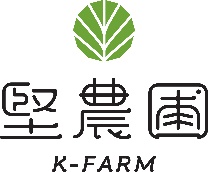 「堅愛．堅農圃」社區種植計劃為推廣綠色生活、鼓勵種植，並回應街坊的要求，「堅農圃」特別開放農圃70個花箱讓公眾一起美化社區，有興趣的巿民可以組隊參與種植。詳情請參閱報名表格背面。地點：	「堅農圃」木花箱 名額：	70隊，每隊最少4人 費用：	200元四個月（提供有機泥）報名：	網上下載表格，填妥後連同繳費證明電郵遞交，或親臨「堅農圃」報名及繳費截止日期：	先到先得，額滿即止‘Love K-Farm’ Community Planting SchemeTo promote green living, encourage planting and respond to the request of neighborhood, K-Farm now offers 70 flower boxes for groups to plant together. Please see details in the application form.Venue:	Wooden flower boxes in K-Farm Quota:	70 teams of at least four. Fee:	$200 per team for four months (organic soil provided)Application:	Fill out the form downloaded online, hand in or email to us with payment proofDeadline:	First come, first serve電話Tel: 2333-3334  電郵Email: myfarm@k-farm.org.hk  網頁Website: k-farm.org.hk「堅愛．堅農圃」社區種植計劃‘Love K-Farm’ Community Planting Scheme報名表格Application Form遞交表格 How to Submit:填妥本表格後，連同$200現金、支票或付款證明，電郵或親自交回堅農圃。注意報名須於繳費後方獲確認。Hand in or email the filled form together with $200 cash, cheque or payment proof. Please note that the place will be secured only after receipt of payment.付款方法 Payment Method：1. 銀行入帳或支票Bank deposit or cheque (抬頭「草圖文化有限公司」Payable to Rough C Limited)：　銀行名稱 Bank Name：集友銀行 (Chiyu Banking corporation limited)　戶口號碼 Account no.：039-736-1-024239-5​2. 轉數快FPS：集友銀行識別碼Chiyu Bank ID：160003901 (請備註「堅愛堅農圃」姓名及電話號碼 Please remark ‘Love K-Farm’, name and phone no.)付款資料 Payment Details (由職員填寫 Official use)： 已付款Payment received：$ ＿＿＿＿＿   現金Cash   支票號碼 Cheque no. ＿＿＿＿＿＿＿ 需要收據 Receipt required   已發收據 Receipt Issued 參加者須知：每隊將獲分配一個長1米花箱，泥土、種子、花苗和肥料等物料須自行購買，或通過農圃團購。各隊可自行研究及決定作物種類和數量，蔬菜、瓜、果、香草、花卉等均可，但宜注意配合天氣，並在進場前提交擬種植作物及使用物資等資料。各隊須在參與期內自行安排栽種及編排照料作物時間表。所有收成歸參加者所有，各隊可選擇自行享用、分享收成或捐贈予社福機構。計劃為期四個月，「堅農圃」將於期滿前至少兩星期公布下一期計劃詳情。新冠肺炎疫情期間請注意人群聚集限制。已繳費用將用於支持堅農圃營運，不設退款。如需收據，請於報名時說明。各隊員將獲發工作證，每次進場工作人士均須攜帶有效工作證。每隊只限在指定花箱內種植，並須自行負責施肥、澆水等工作。參加隊伍應確保種植如期進行。如遲遲未開展工作或中途照料欠佳嚴重影響觀感，農圃有權收回花箱並邀請其他巿民補上。參加隊伍須自備所需物料，並在進場前提交資料，以確保擬購物料屬准許使用之列。參加隊伍應保持場地整潔，並須於每次種植後把垃圾丟進附近垃圾桶內。參加隊伍不得騷擾他人的種植活動或破壞他人植物。參加隊伍在種植時須留意自己和他人的安全，並小心使用園藝工具。參加隊伍如因種植活動招致損失，除非因本機構疏忽所致，否則本機構概不負責。參加隊伍不得種植受香港法例管制的植物，也不得使用會發出惡臭的肥料。如擬使用農業用除害劑，必須事先徵得農圃批准。參加隊伍必須遵守《基因改造生物（管制釋出）條例》，不得種植未獲核准基因改造作物的種子。詳情請瀏覽漁農自然護理署網頁。各隊伍須在計劃完結前最後三天移走作物和相關物品，逾期本機構將代為清理而不另行通知。「堅農圃」保留計劃規則的最終決定權。隊長姓名Name of Team Leader電郵地址 Email Address聯絡電話 Phone Number居住地區 Residential District隊伍名稱 Name of Team隊員人數 No. of Team Members隊員姓名及聯絡電話 
Names and Phone Numbers of Members種植作物 What to plant使用物資 Materials to be used